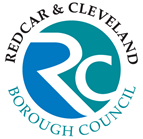 Redcar & Cleveland Borough CouncilFamilies Together (Edge of Care / Crisis / Welfare / Parenting) & Family Time Service ReferralFor SAFE Referrals please refer to SAFE Exploitation Group (VEMT), for Therapy Referrals please refer to Resource PanelFamily InformationParent / Carer Details If Family Time is not court ordered, please provide the expected date of Court Order: AuthorisationPlease return completed form to:FamilyTimeService@redcar-cleveland.gov.uk Family Time Service Contact Phone Number: 07500606916/ 01642 771666AuthorisationPlease return completed form to:FamiliesTogether@redcar-cleveland.gov.ukAuthorisationPlease return completed form to:FamiliesTogether@redcar-cleveland.gov.ukChild’s Name(s)DOB(s) / EDDProtocol No(s)Current AddressHome or Placement address?Legal (ICO SGO) and Case Status (CP CIN BLA CLA) CP/CIOC review dateCourt dates/final hearingAny communication or Health needs? (Inc. language)SchoolName(s)DOB(s)AddressRelationship to ChildContact NumberAny communication need? (Inc. language)Risk Assessment (please highlight for anyone involved)Please provide details of any identified risks (e.g. substance misuse, mental health difficulties, domestic abuse, violence, CCE, CSE, pets, weapons, community risks, peers/associates, criminality, risk to professionals, sexual offender/risk):Please provide history and details of triggers likely to result in any risk taking behaviour (e.g. home visits, community, male/female visitors, unannounced visits):Recommendations to Reduce Risk:Service Requested (please then go to relevant section below)Service Requested (please then go to relevant section below)Family Time (Page 3)Edge of Care / Crisis (Page 5-6)Parenting (Page 5-6)Reducing Parental Conflict (Page 5-6)Welfare Visit (Page 7-8)ConsentConsentHave you got consent for the referral and explained the support that can be provided?(If you don’t have consent please call the relevant managers if required or go back to the parent/carer with PR and discuss before submitting referral)Family Time Hours required (please indicate if this applies to different children / parents)Number of sessions p/weekAny dates/times to avoid (e.g. if attending parenting programme/ court)Level of supervisionTransport required?Is family time court ordered?Any access needs?What are you worried about?What is working well?What needs to happen? (any specific focus you would like for family time, exit goals, any ongoing viabilities of family network to support with family time or be involved, any ongoing assessments, what would you want to see before progressing to community/unsupervised)Safe plan / Bottom linesDesignationNameDateSocial WorkerTeam ManagerEdge of care / Crisis supportParenting / Reducing Parental ConflictService Requested Service Requested Service Requested Service Requested Service Requested Service Requested Edge of CareEdge of CareParenting Parenting Reducing Parental ConflictReducing Parental ConflictEdge of Care supportPoints on Parenting (daytime group)Me, You and Baby TooCrisis supportPoints on Parenting (Twilight group)Arguing BetterCrisis supportPoints on Parenting (Twilight group)Freedom ProgrammeGetting it right for childrenWelfare visitSolihull ProgrammeFreedom ProgrammeGetting it right for childrenIs the child/young person/family:Is the child/young person/family:Edge of CareA child in our care (CIOC)Returning to Parents careWhat are you worried about?What is working well?What needs to happen? (reason for your referral and what you would like from the work with the team)Safe plan / Bottom linesDesignationNameDateSocial WorkerTeam ManagerFamilies Together (Welfare Visit)Address to be visited Day(s) / Time(s) to visit Contact number for family being visitedReason for requestWho lives in the household?Who needs to be sighted? If there is anyone who shouldn’t be there can you provide a photo/description and actions to take if they are present.Including ages of children.Who lives in the household?Who needs to be sighted? Are there any risks (additional to above risk assessment) worker should be made aware of? e.g. substance misuse, mental health difficulties, domestic abuse, violence, CCE, CSE, pets, weapons, community risks, peers/associates, criminality, risk to professionals, sexual offender/risk.Any triggers that may increase risks e.g. home visits, community, male/female visitors, unannounced visitsAre there any risks (additional to above risk assessment) worker should be made aware of? What specific areas should the case note cover?Should concerns be identified upon visit who should the worker contact?DesignationNameDateSocial WorkerTeam Manager